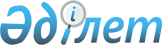 Қарқаралы аудандық мәслихатының 2017 жылғы 21 желтоқсандағы XXI сессиясының № VI - 21/176 "2018 - 2020 жылдарға арналған аудандық бюджет туралы" шешіміне өзгерістер енгізу туралыҚарағанды облысы Қарқаралы аудандық мәслихатының 2018 жылғы 25 сәуірдегі ХXVI сессиясының № VI-26/231 шешімі. Қарағанды облысының Әділет департаментінде 2018 жылғы 11 мамырда № 4752 болып тіркелді.
      Қазақстан Республикасының 2008 жылғы 4 желтоқсандағы Бюджет кодексіне, Қазақстан Республикасының 2001 жылғы 23 қаңтардағы "Қазақстан Республикасындағы жергілікті мемлекеттік басқару және өзін-өзі басқару туралы" Заңына сәйкес, аудандық мәслихат ШЕШІМ ЕТТІ:
      1. Қарқаралы аудандық мәслихатының 2017 жылғы 21 желтоқсандағы XXI сессиясының № VI-21/176 "2018-2020 жылдарға арналған аудандық бюджет туралы" шешіміне (нормативтік құқықтық актілерді мемлекеттік тіркеу Тізілімінде № 4535 тіркелген, Қазақстан Республикасы нормативтік құқықтық актілерінің эталондық бақылау банкінде электрондық түрде 2018 жылы 16 қаңтарда, 2018 жылғы 13 қаңтардағы "Қарқаралы" № 5-6 (11630) газетінде жарияланған), келесі өзгерістер енгізілсін:
      1-тармақ келесі редакцияда мазмұндалсын:
      "1. 2018-2020 жылдарға арналған аудандық бюджет тиісінше 1, 2 және 3 қосымшаларға сәйкес, оның ішінде 2018 жылға келесі көлемдерде бекітілсін:
      1) кірістер – 6040254 мың теңге, оның ішінде:
      салықтық түсімдер – 604012 мың теңге;
      салықтық емес түсімдер – 13461 мың теңге;
      негізгі капиталды сатудан түсетін түсімдер – 4000 мың теңге;
      трансферттердің түсімдері – 5418781 мың теңге;
      2) шығындар – 6295087 мың теңге;
      3) таза бюджеттік кредиттеу – 23635 мың теңге, оның ішінде:
      бюджеттік кредиттер – 32468 мың теңге;
      бюджеттік кредиттерді өтеу – 8833 мың теңге;
      4) қаржы активтерімен операциялар бойынша сальдо – 0 мың теңге, оның ішінде:
      қаржы активтерін сатып алу – 0 мың теңге;
      мемлекеттің қаржы активтерін сатудан түсетін түсімдер – 0 мың теңге;
      5) бюджет тапшылығы (профициті) – алу 278468 мың теңге;
      6) бюджет тапшылығын қаржыландыру (профицитін пайдалану) – 278468 мың теңге, оның ішінде:
      қарыздар түсімі – 32468 мың теңге;
      қарыздарды өтеу – 8833 мың теңге;
      бюджет қаражатының пайдаланылатын қалдықтары – 254833 мың теңге.";
      көрсетілген шешімге 1, 4, 7 - қосымшалар осы шешімге 1, 2, 3 - қосымшаларға сәйкес жаңа редакцияда мазмұндалсын.
      2. Осы шешім 2018 жылдың 1 қаңтарынан бастап қолданысқа енгізіледі. 2018 жылға арналған аудандық бюджет 2018 жылға арналған нысаналы трансферттер мен бюджеттік кредиттер Ауылдық округтердің 2018 жылға арналған бюджеттік бағдарламалары
					© 2012. Қазақстан Республикасы Әділет министрлігінің «Қазақстан Республикасының Заңнама және құқықтық ақпарат институты» ШЖҚ РМК
				
      26 сессия төрағасы, аудандық мәслихат хатшысы 

С. Нуркенов
Қарқаралы аудандық
мәслихатының 2018 жылғы
25 сәуірдегі № VI-26/231
шешіміне1 қосымша
Қарқаралы аудандықмәслихатының 2017 жылғы21 желтоқсандағы № VI-21/176шешіміне 1 қосымша
Санаты
Санаты
Санаты
Санаты
Сомасы (мың теңге)
Сыныбы
Сыныбы
Сыныбы
Сомасы (мың теңге)
Ішкі сыныбы
Ішкі сыныбы
Сомасы (мың теңге)
Атауы
Сомасы (мың теңге)
1
2
3
4
5
Кiрiстер
6040254
1
Салықтық түсiмдер
604012
01
Табыс салығы
183921
2
Жеке табыс салығы
183921
03
Әлеуметтiк салық
216866
1
Әлеуметтiк салық
216866
04
Меншiкке салынатын салықтар
155636
1
Мүлiкке салынатын салықтар
129384
3
Жер салығы
5028
4
Көлiк құралдарына салынатын салық
16187
5
Бiрыңғай жер салығы
5037
05
Тауарларға, жұмыстарға және қызметтерге салынатын iшкi салықтар
43309
2
Акциздер
2675
3
Табиғи және басқа да ресурстарды пайдаланғаны үшін түсетiн түсiмдер
29350
4
Кәсiпкерлiк және кәсiби қызметті жүргізгені үшін алынатын алымдар
11284
08
Заңдық маңызы бар әрекеттерді жасағаны және (немесе) оған уәкілеттігі бар мемлекеттік органдар немесе лауазымды адамдар құжаттар бергені үшін алынатын міндетті төлемдер
4280
1
Мемлекеттiк баж
4280
2
Салықтық емес түсiмдер
13461
01
Мемлекеттік меншіктен түсетін кірістер
8826
5
Мемлекет меншігіндегі мүлікті жалға беруден түсетін кірістер
8826
02
Мемлекеттік бюджеттен қаржыландырылатын мемлекеттік мекемелердің тауарларды (жұмыстарды, қызметтерді) өткізуінен түсетін түсімдер
1300
1
Мемлекеттік бюджеттен қаржыландырылатын мемлекеттік мекемелердің тауарларды (жұмыстарды, қызметтерді) өткізуінен түсетін түсімдер
1300
06
Басқа да салықтық емес түсiмдер 
3335
1
Басқа да салықтық емес түсiмдер 
3335
3
Негiзгі капиталды сатудан түсетiн түсімдер
4000
03
Жердi және материалдық емес активтердi сату
4000
1
Жердi сату
4000
4
Трансферттердің түсімдері
5418781
02
Мемлекеттiк басқарудың жоғары тұрған органдарынан түсетін трансферттер
5418781
2
Облыстық бюджеттен түсетiн трансферттер
5418781
Функционалдық топ
Функционалдық топ
Функционалдық топ
Функционалдық топ
Функционалдық топ
Функционалдық топ
Сомасы (мың теңге)
Сомасы (мың теңге)
Кіші функция
Кіші функция
Кіші функция
Кіші функция
Кіші функция
Сомасы (мың теңге)
Сомасы (мың теңге)
Бюджеттік бағдарламалардың әкімшісі
Бюджеттік бағдарламалардың әкімшісі
Бюджеттік бағдарламалардың әкімшісі
Бюджеттік бағдарламалардың әкімшісі
Сомасы (мың теңге)
Сомасы (мың теңге)
Бағдарлама
Бағдарлама
Бағдарлама
Сомасы (мың теңге)
Сомасы (мың теңге)
Атауы
Атауы
Сомасы (мың теңге)
Сомасы (мың теңге)
1
2
3
4
5
5
6
6
 II.Шығындар
 II.Шығындар
6295087
6295087
01
Жалпы сипаттағы мемлекеттiк қызметтер 
Жалпы сипаттағы мемлекеттiк қызметтер 
688053
688053
1
Мемлекеттiк басқарудың жалпы функцияларын орындайтын өкiлдi, атқарушы және басқа органдар
Мемлекеттiк басқарудың жалпы функцияларын орындайтын өкiлдi, атқарушы және басқа органдар
505137
505137
112
Аудан (облыстық маңызы бар қала) мәслихатының аппараты
Аудан (облыстық маңызы бар қала) мәслихатының аппараты
21488
21488
001
Аудан (облыстық маңызы бар қала) мәслихатының қызметін қамтамасыз ету жөніндегі қызметтер
Аудан (облыстық маңызы бар қала) мәслихатының қызметін қамтамасыз ету жөніндегі қызметтер
20398
20398
003
 Мемлекеттік органның күрделі шығыстары 
 Мемлекеттік органның күрделі шығыстары 
1090
1090
122
Аудан (облыстық маңызы бар қала) әкімінің аппараты
Аудан (облыстық маңызы бар қала) әкімінің аппараты
130836
130836
001
 Аудан (облыстық маңызы бар қала) әкімінің қызметін қамтамасыз ету жөніндегі қызметтер 
 Аудан (облыстық маңызы бар қала) әкімінің қызметін қамтамасыз ету жөніндегі қызметтер 
127640
127640
003
 Мемлекеттік органның күрделі шығыстары 
 Мемлекеттік органның күрделі шығыстары 
3196
3196
123
Қаладағы аудан, аудандық маңызы бар қала, кент, ауыл, ауылдық округ әкімінің аппараты
Қаладағы аудан, аудандық маңызы бар қала, кент, ауыл, ауылдық округ әкімінің аппараты
352813
352813
001
Қаладағы аудан, аудандық маңызы бар қаланың, кент, ауыл, ауылдық округ әкімінің қызметін қамтамасыз ету жөніндегі қызметтер
Қаладағы аудан, аудандық маңызы бар қаланың, кент, ауыл, ауылдық округ әкімінің қызметін қамтамасыз ету жөніндегі қызметтер
313011
313011
022
 Мемлекеттік органның күрделі шығыстары 
 Мемлекеттік органның күрделі шығыстары 
39802
39802
2
Қаржылық қызмет
Қаржылық қызмет
11888
11888
489
Ауданның (облыстық маңызы бар қаланың) мемлекеттік активтер және сатып алу бөлімі
Ауданның (облыстық маңызы бар қаланың) мемлекеттік активтер және сатып алу бөлімі
11888
11888
001
Жергілікті деңгейде мемлекеттік активтер мен сатып алуды басқару саласындағы мемлекеттік саясатты іске асыру жөніндегі қызметтер
Жергілікті деңгейде мемлекеттік активтер мен сатып алуды басқару саласындағы мемлекеттік саясатты іске асыру жөніндегі қызметтер
7826
7826
003
Мемлекеттік органның күрделі шығыстары
Мемлекеттік органның күрделі шығыстары
1987
1987
004
Салық салу мақсатында мүлікті бағалауды жүргізу
Салық салу мақсатында мүлікті бағалауды жүргізу
1075
1075
005
Жекешелендіру, коммуналдық меншікті басқару, жекешелендіруден кейінгі қызмет және осыған байланысты дауларды реттеу
Жекешелендіру, коммуналдық меншікті басқару, жекешелендіруден кейінгі қызмет және осыған байланысты дауларды реттеу
1000
1000
9
Жалпы сипаттағы өзге де мемлекеттiк қызметтер
Жалпы сипаттағы өзге де мемлекеттiк қызметтер
171028
171028
458
Ауданның (облыстық маңызы бар қаланың) тұрғын үй-коммуналдық шаруашылығы, жолаушылар көлігі және автомобиль жолдары бөлімі
Ауданның (облыстық маңызы бар қаланың) тұрғын үй-коммуналдық шаруашылығы, жолаушылар көлігі және автомобиль жолдары бөлімі
86959
86959
001
Жергілікті деңгейде тұрғын үй-коммуналдық шаруашылығы, жолаушылар көлігі және автомобиль жолдары саласындағы мемлекеттік саясатты іске асыру жөніндегі қызметтер
Жергілікті деңгейде тұрғын үй-коммуналдық шаруашылығы, жолаушылар көлігі және автомобиль жолдары саласындағы мемлекеттік саясатты іске асыру жөніндегі қызметтер
12098
12098
013
Мемлекеттік органның күрделі шығыстары
Мемлекеттік органның күрделі шығыстары
49173
49173
113
Жергілікті бюджеттерден берілетін ағымдағы нысаналы трансферттер
Жергілікті бюджеттерден берілетін ағымдағы нысаналы трансферттер
25688
25688
459
Ауданның (облыстық маңызы бар қаланың) экономика және қаржы бөлімі
Ауданның (облыстық маңызы бар қаланың) экономика және қаржы бөлімі
43018
43018
001
Ауданның (облыстық маңызы бар қаланың) экономикалық саясаттын қалыптастыру мен дамыту, мемлекеттік жоспарлау, бюджеттік атқару және коммуналдық меншігін басқару саласындағы мемлекеттік саясатты іске асыру жөніндегі қызметтер
Ауданның (облыстық маңызы бар қаланың) экономикалық саясаттын қалыптастыру мен дамыту, мемлекеттік жоспарлау, бюджеттік атқару және коммуналдық меншігін басқару саласындағы мемлекеттік саясатты іске асыру жөніндегі қызметтер
42211
42211
015
 Мемлекеттік органның күрделі шығыстары 
 Мемлекеттік органның күрделі шығыстары 
807
807
486
Ауданның (облыстық маңызы бар қаланың) жер қатынастары, сәулет және қала құрылысы бөлімі
Ауданның (облыстық маңызы бар қаланың) жер қатынастары, сәулет және қала құрылысы бөлімі
20951
20951
001
Жергілікті деңгейде жер қатынастары, сәулет және қала құрылысын реттеу саласындағы мемлекеттік саясатты іске асыру жөніндегі қызметтер
Жергілікті деңгейде жер қатынастары, сәулет және қала құрылысын реттеу саласындағы мемлекеттік саясатты іске асыру жөніндегі қызметтер
20951
20951
494
Ауданның (облыстық маңызы бар қаланың) кәсіпкерлік және өнеркәсіп бөлімі
Ауданның (облыстық маңызы бар қаланың) кәсіпкерлік және өнеркәсіп бөлімі
20100
20100
001
Жергілікті деңгейде кәсіпкерлікті және өнеркәсіпті дамыту саласындағы мемлекеттік саясатты іске асыру жөніндегі қызметтер
Жергілікті деңгейде кәсіпкерлікті және өнеркәсіпті дамыту саласындағы мемлекеттік саясатты іске асыру жөніндегі қызметтер
19900
19900
003
 Мемлекеттік органның күрделі шығыстары 
 Мемлекеттік органның күрделі шығыстары 
200
200
02
Қорғаныс
Қорғаныс
49053
49053
1
Әскери мұқтаждар
Әскери мұқтаждар
6743
6743
122
Аудан (облыстық маңызы бар қала) әкімінің аппараты
Аудан (облыстық маңызы бар қала) әкімінің аппараты
6743
6743
005
Жалпыға бірдей әскери міндетті атқару шеңберіндегі іс-шаралар
Жалпыға бірдей әскери міндетті атқару шеңберіндегі іс-шаралар
6743
6743
2
Төтенше жағдайлар жөнiндегi жұмыстарды ұйымдастыру
Төтенше жағдайлар жөнiндегi жұмыстарды ұйымдастыру
42310
42310
122
Аудан (облыстық маңызы бар қала) әкімінің аппараты
Аудан (облыстық маңызы бар қала) әкімінің аппараты
42310
42310
006
Аудан (облыстық маңызы бар қала) ауқымындағы төтенше жағдайлардың алдын алу және оларды жою
Аудан (облыстық маңызы бар қала) ауқымындағы төтенше жағдайлардың алдын алу және оларды жою
37045
37045
007
Аудандық (қалалық) ауқымдағы дала өрттерінің, сондай-ақ мемлекеттік өртке қарсы қызмет органдары құрылмаған елдi мекендерде өрттердің алдын алу және оларды сөндіру жөніндегі іс-шаралар
Аудандық (қалалық) ауқымдағы дала өрттерінің, сондай-ақ мемлекеттік өртке қарсы қызмет органдары құрылмаған елдi мекендерде өрттердің алдын алу және оларды сөндіру жөніндегі іс-шаралар
5265
5265
03
Қоғамдық тәртіп, қауіпсіздік, құқықтық, сот, қылмыстық-атқару қызметі
Қоғамдық тәртіп, қауіпсіздік, құқықтық, сот, қылмыстық-атқару қызметі
5048
5048
9
Қоғамдық тәртіп және қауіпсіздік саласындағы басқа да қызметтер
Қоғамдық тәртіп және қауіпсіздік саласындағы басқа да қызметтер
5048
5048
458
Ауданның (облыстық маңызы бар қаланың) тұрғын үй-коммуналдық шаруашылығы, жолаушылар көлігі және автомобиль жолдары бөлімі
Ауданның (облыстық маңызы бар қаланың) тұрғын үй-коммуналдық шаруашылығы, жолаушылар көлігі және автомобиль жолдары бөлімі
5048
5048
021
Елдi мекендерде жол қозғалысы қауiпсiздiгін қамтамасыз ету
Елдi мекендерде жол қозғалысы қауiпсiздiгін қамтамасыз ету
5048
5048
04
Бiлiм беру
Бiлiм беру
3067621
3067621
2
Бастауыш, негізгі орта және жалпы орта білім беру
Бастауыш, негізгі орта және жалпы орта білім беру
2687057
2687057
123
Қаладағы аудан, аудандық маңызы бар қала, кент, ауыл, ауылдық округ әкімінің аппараты
Қаладағы аудан, аудандық маңызы бар қала, кент, ауыл, ауылдық округ әкімінің аппараты
6070
6070
005
Ауылдық жерлерде балаларды мектепке дейін тегін алып баруды және кері алып келуді ұйымдастыру
Ауылдық жерлерде балаларды мектепке дейін тегін алып баруды және кері алып келуді ұйымдастыру
6070
6070
464
Ауданның (облыстық маңызы бар қаланың) білім бөлімі
Ауданның (облыстық маңызы бар қаланың) білім бөлімі
2621421
2621421
003
Жалпы білім беру
Жалпы білім беру
2523142
2523142
006
Балаларға қосымша білім беру
Балаларға қосымша білім беру
98279
98279
465
Ауданның (облыстық маңызы бар қаланың) дене шынықтыру және спорт бөлімі
Ауданның (облыстық маңызы бар қаланың) дене шынықтыру және спорт бөлімі
59566
59566
017
Балалар мен жасөспірімдерге спорт бойынша қосымша білім беру
Балалар мен жасөспірімдерге спорт бойынша қосымша білім беру
59566
59566
9
Бiлiм беру саласындағы өзге де қызметтер
Бiлiм беру саласындағы өзге де қызметтер
380564
380564
464
Ауданның (облыстық маңызы бар қаланың) білім бөлімі
Ауданның (облыстық маңызы бар қаланың) білім бөлімі
380564
380564
001
Жергілікті деңгейде білім беру саласындағы мемлекеттік саясатты іске асыру жөніндегі қызметтер
Жергілікті деңгейде білім беру саласындағы мемлекеттік саясатты іске асыру жөніндегі қызметтер
12216
12216
005
Ауданның (облыстық маңызы бар қаланың) мемлекеттік білім беру мекемелер үшін оқулықтар мен оқу-әдiстемелiк кешендерді сатып алу және жеткізу
Ауданның (облыстық маңызы бар қаланың) мемлекеттік білім беру мекемелер үшін оқулықтар мен оқу-әдiстемелiк кешендерді сатып алу және жеткізу
65184
65184
015
Жетім баланы (жетім балаларды) және ата-аналарының қамқорынсыз қалған баланы (балаларды) күтіп-ұстауға қамқоршыларға (қорғаншыларға) ай сайынға ақшалай қаражат төлемі
Жетім баланы (жетім балаларды) және ата-аналарының қамқорынсыз қалған баланы (балаларды) күтіп-ұстауға қамқоршыларға (қорғаншыларға) ай сайынға ақшалай қаражат төлемі
14304
14304
022
Жетім баланы (жетім балаларды) және ата-анасының қамқорлығынсыз қалған баланы (балаларды) асырап алғаны үшін Қазақстан азаматтарына біржолғы ақша қаражатын төлеуге арналған төлемдер
Жетім баланы (жетім балаларды) және ата-анасының қамқорлығынсыз қалған баланы (балаларды) асырап алғаны үшін Қазақстан азаматтарына біржолғы ақша қаражатын төлеуге арналған төлемдер
182
182
067
Ведомстволық бағыныстағы мемлекеттік мекемелер мен ұйымдардың күрделі шығыстары
Ведомстволық бағыныстағы мемлекеттік мекемелер мен ұйымдардың күрделі шығыстары
288678
288678
06
Әлеуметтiк көмек және әлеуметтiк қамсыздандыру
Әлеуметтiк көмек және әлеуметтiк қамсыздандыру
371041
371041
1
Әлеуметтiк қамсыздандыру
Әлеуметтiк қамсыздандыру
87075
87075
451
Ауданның (облыстық маңызы бар қаланың) жұмыспен қамту және әлеуметтік бағдарламалар бөлімі
Ауданның (облыстық маңызы бар қаланың) жұмыспен қамту және әлеуметтік бағдарламалар бөлімі
82377
82377
005
Мемлекеттік атаулы әлеуметтік көмек 
Мемлекеттік атаулы әлеуметтік көмек 
82377
82377
464
Ауданның (облыстық маңызы бар қаланың) білім бөлімі
Ауданның (облыстық маңызы бар қаланың) білім бөлімі
4698
4698
030
Патронат тәрбиешілерге берілген баланы (балаларды) асырап бағу 
Патронат тәрбиешілерге берілген баланы (балаларды) асырап бағу 
4698
4698
2
Әлеуметтiк көмек
Әлеуметтiк көмек
228542
228542
451
Ауданның (облыстық маңызы бар қаланың) жұмыспен қамту және әлеуметтік бағдарламалар бөлімі
Ауданның (облыстық маңызы бар қаланың) жұмыспен қамту және әлеуметтік бағдарламалар бөлімі
228542
228542
002
Жұмыспен қамту бағдарламасы
Жұмыспен қамту бағдарламасы
69807
69807
006
Тұрғын үйге көмек көрсету
Тұрғын үйге көмек көрсету
1000
1000
007
Жергілікті өкілетті органдардың шешімі бойынша мұқтаж азаматтардың жекелеген топтарына әлеуметтік көмек
Жергілікті өкілетті органдардың шешімі бойынша мұқтаж азаматтардың жекелеген топтарына әлеуметтік көмек
19076
19076
010
Үйден тәрбиеленіп оқытылатын мүгедек балаларды материалдық қамтамасыз ету
Үйден тәрбиеленіп оқытылатын мүгедек балаларды материалдық қамтамасыз ету
433
433
014
Мұқтаж азаматтарға үйде әлеуметтiк көмек көрсету
Мұқтаж азаматтарға үйде әлеуметтiк көмек көрсету
72100
72100
017
Оңалтудың жеке бағдарламасына сәйкес мұқтаж мүгедектерді міндетті гигиеналық құралдармен қамтамасыз ету, қозғалуға қиындығы бар бірінші топтағы мүгедектерге жеке көмекшінің және есту бойынша мүгедектерге қолмен көрсететін тіл маманының қызметтерін ұсыну
Оңалтудың жеке бағдарламасына сәйкес мұқтаж мүгедектерді міндетті гигиеналық құралдармен қамтамасыз ету, қозғалуға қиындығы бар бірінші топтағы мүгедектерге жеке көмекшінің және есту бойынша мүгедектерге қолмен көрсететін тіл маманының қызметтерін ұсыну
38287
38287
023
Жұмыспен қамту орталықтарының қызметін қамтамасыз ету
Жұмыспен қамту орталықтарының қызметін қамтамасыз ету
27839
27839
9
Әлеуметтiк көмек және әлеуметтiк қамтамасыз ету салаларындағы өзге де қызметтер
Әлеуметтiк көмек және әлеуметтiк қамтамасыз ету салаларындағы өзге де қызметтер
55424
55424
451
Ауданның (облыстық маңызы бар қаланың) жұмыспен қамту және әлеуметтік бағдарламалар бөлімі
Ауданның (облыстық маңызы бар қаланың) жұмыспен қамту және әлеуметтік бағдарламалар бөлімі
55424
55424
001
Жергілікті деңгейде халық үшін әлеуметтік бағдарламаларды жұмыспен қамтуды қамтамасыз етуді іске асыру саласындағы мемлекеттік саясатты іске асыру жөніндегі қызметтер
Жергілікті деңгейде халық үшін әлеуметтік бағдарламаларды жұмыспен қамтуды қамтамасыз етуді іске асыру саласындағы мемлекеттік саясатты іске асыру жөніндегі қызметтер
39508
39508
011
Жәрдемақыларды және басқа да әлеуметтік төлемдерді есептеу, төлеу мен жеткізу бойынша қызметтерге ақы төлеу
Жәрдемақыларды және басқа да әлеуметтік төлемдерді есептеу, төлеу мен жеткізу бойынша қызметтерге ақы төлеу
1465
1465
021
 Мемлекеттік органның күрделі шығыстары 
 Мемлекеттік органның күрделі шығыстары 
2112
2112
050
 Қазақстан Республикасында мүгедектердің құқықтарын қамтамасыз ету және өмір сүру сапасын жақсарту жөніндегі 2012 - 2018 жылдарға арналған іс-шаралар жоспарын іске асыру 
 Қазақстан Республикасында мүгедектердің құқықтарын қамтамасыз ету және өмір сүру сапасын жақсарту жөніндегі 2012 - 2018 жылдарға арналған іс-шаралар жоспарын іске асыру 
12339
12339
07
Тұрғын үй-коммуналдық шаруашылық
Тұрғын үй-коммуналдық шаруашылық
149055
149055
1
Тұрғын үй шаруашылығы
Тұрғын үй шаруашылығы
7401
7401
479
Ауданның (облыстық маңызы бар қаланың) тұрғын үй инспекциясы бөлімі 
Ауданның (облыстық маңызы бар қаланың) тұрғын үй инспекциясы бөлімі 
7401
7401
001
Жергілікті деңгейде тұрғын үй қоры саласындағы мемлекеттік саясатты іске асыру жөніндегі қызметтер
Жергілікті деңгейде тұрғын үй қоры саласындағы мемлекеттік саясатты іске асыру жөніндегі қызметтер
6598
6598
005
Мемлекеттік органның күрделі шығыстары
Мемлекеттік органның күрделі шығыстары
803
803
2
Коммуналдық шаруашылық
Коммуналдық шаруашылық
134063
134063
123
Қаладағы аудан, аудандық маңызы бар қала, кент, ауыл, ауылдық округ әкімінің аппараты
Қаладағы аудан, аудандық маңызы бар қала, кент, ауыл, ауылдық округ әкімінің аппараты
7997
7997
014
Елді мекендерді сумен жабдықтауды ұйымдастыру
Елді мекендерді сумен жабдықтауды ұйымдастыру
7997
7997
467
Ауданның (облыстық маңызы бар қаланың) құрылыс бөлімі
Ауданның (облыстық маңызы бар қаланың) құрылыс бөлімі
126066
126066
006
Сумен жабдықтау және су бұру жүйесін дамыту
Сумен жабдықтау және су бұру жүйесін дамыту
126066
126066
3
Елді-мекендерді көркейту
Елді-мекендерді көркейту
7591
7591
123
Қаладағы аудан, аудандық маңызы бар қала, кент, ауыл, ауылдық округ әкімінің аппараты
Қаладағы аудан, аудандық маңызы бар қала, кент, ауыл, ауылдық округ әкімінің аппараты
3152
3152
008
Елді мекендердегі көшелерді жарықтандыру
Елді мекендердегі көшелерді жарықтандыру
1652
1652
011
Елді мекендерді абаттандыру мен көгалдандыру
Елді мекендерді абаттандыру мен көгалдандыру
1500
1500
458
Ауданның (облыстық маңызы бар қаланың) тұрғын үй-коммуналдық шаруашылығы, жолаушылар көлігі және автомобиль жолдары бөлімі
Ауданның (облыстық маңызы бар қаланың) тұрғын үй-коммуналдық шаруашылығы, жолаушылар көлігі және автомобиль жолдары бөлімі
4439
4439
016
Елдi мекендердiң санитариясын қамтамасыз ету
Елдi мекендердiң санитариясын қамтамасыз ету
4439
4439
08
Мәдениет, спорт, туризм және ақпараттық кеңістiк
Мәдениет, спорт, туризм және ақпараттық кеңістiк
490831
490831
1
Мәдениет саласындағы қызмет
Мәдениет саласындағы қызмет
184973
184973
455
Ауданның (облыстық маңызы бар қаланың) мәдениет және тілдерді дамыту бөлімі
Ауданның (облыстық маңызы бар қаланың) мәдениет және тілдерді дамыту бөлімі
184973
184973
003
Мәдени-демалыс жұмысын қолдау
Мәдени-демалыс жұмысын қолдау
184973
184973
2
Спорт
Спорт
116111
116111
465
Ауданның (облыстық маңызы бар қаланың) дене шынықтыру және спорт бөлімі 
Ауданның (облыстық маңызы бар қаланың) дене шынықтыру және спорт бөлімі 
16111
16111
001
Жергілікті деңгейде дене шынықтыру және спорт саласындағы мемлекеттік саясатты іске асыру жөніндегі қызметтер
Жергілікті деңгейде дене шынықтыру және спорт саласындағы мемлекеттік саясатты іске асыру жөніндегі қызметтер
7882
7882
004
 Мемлекеттік органның күрделі шығыстары 
 Мемлекеттік органның күрделі шығыстары 
320
320
006
Аудандық (облыстық маңызы бар қалалық) деңгейде спорттық жарыстар өткiзу
Аудандық (облыстық маңызы бар қалалық) деңгейде спорттық жарыстар өткiзу
3002
3002
007
Әртүрлi спорт түрлерi бойынша аудан (облыстық маңызы бар қала) құрама командаларының мүшелерiн дайындау және олардың облыстық спорт жарыстарына қатысуы
Әртүрлi спорт түрлерi бойынша аудан (облыстық маңызы бар қала) құрама командаларының мүшелерiн дайындау және олардың облыстық спорт жарыстарына қатысуы
4907
4907
467
Ауданның (облыстық маңызы бар қаланың) құрылыс бөлімі
Ауданның (облыстық маңызы бар қаланың) құрылыс бөлімі
100000
100000
008
Cпорт объектілерін дамыту
Cпорт объектілерін дамыту
100000
100000
3
Ақпараттық кеңiстiк
Ақпараттық кеңiстiк
121620
121620
455
Ауданның (облыстық маңызы бар қаланың) мәдениет және тілдерді дамыту бөлімі
Ауданның (облыстық маңызы бар қаланың) мәдениет және тілдерді дамыту бөлімі
105055
105055
006
Аудандық (қалалық) кiтапханалардың жұмыс iстеуi
Аудандық (қалалық) кiтапханалардың жұмыс iстеуi
104055
104055
007
Мемлекеттiк тiлдi және Қазақстан халқының басқа да тiлдерін дамыту
Мемлекеттiк тiлдi және Қазақстан халқының басқа да тiлдерін дамыту
1000
1000
456
Ауданның (облыстық маңызы бар қаланың) ішкі саясат бөлімі
Ауданның (облыстық маңызы бар қаланың) ішкі саясат бөлімі
16565
16565
002
Мемлекеттік ақпараттық саясат жүргізу жөніндегі қызметтер
Мемлекеттік ақпараттық саясат жүргізу жөніндегі қызметтер
16565
16565
9
Мәдениет, спорт, туризм және ақпараттық кеңiстiктi ұйымдастыру жөнiндегi өзге де қызметтер
Мәдениет, спорт, туризм және ақпараттық кеңiстiктi ұйымдастыру жөнiндегi өзге де қызметтер
68127
68127
455
Ауданның (облыстық маңызы бар қаланың) мәдениет және тілдерді дамыту бөлімі
Ауданның (облыстық маңызы бар қаланың) мәдениет және тілдерді дамыту бөлімі
37637
37637
001
Жергілікті деңгейде тілдерді және мәдениетті дамыту саласындағы мемлекеттік саясатты іске асыру жөніндегі қызметтер
Жергілікті деңгейде тілдерді және мәдениетті дамыту саласындағы мемлекеттік саясатты іске асыру жөніндегі қызметтер
15479
15479
010
Мемлекеттік органның күрделі шығыстары
Мемлекеттік органның күрделі шығыстары
905
905
032
Ведомстволық бағыныстағы мемлекеттік мекемелер мен ұйымдардың күрделі шығыстары
Ведомстволық бағыныстағы мемлекеттік мекемелер мен ұйымдардың күрделі шығыстары
21253
21253
456
Ауданның (облыстық маңызы бар қаланың) ішкі саясат бөлімі
Ауданның (облыстық маңызы бар қаланың) ішкі саясат бөлімі
30490
30490
001
Жергілікті деңгейде ақпарат, мемлекеттілікті нығайту және азаматтардың әлеуметтік сенімділігін қалыптастыру саласында мемлекеттік саясатты іске асыру жөніндегі қызметтер
Жергілікті деңгейде ақпарат, мемлекеттілікті нығайту және азаматтардың әлеуметтік сенімділігін қалыптастыру саласында мемлекеттік саясатты іске асыру жөніндегі қызметтер
17412
17412
003
Жастар саясаты саласында іс-шараларды іске асыру
Жастар саясаты саласында іс-шараларды іске асыру
13078
13078
10
Ауыл, су, орман, балық шаруашылығы, ерекше қорғалатын табиғи аумақтар, қоршаған ортаны және жануарлар дүниесін қорғау, жер қатынастары
Ауыл, су, орман, балық шаруашылығы, ерекше қорғалатын табиғи аумақтар, қоршаған ортаны және жануарлар дүниесін қорғау, жер қатынастары
275591
275591
1
Ауыл шаруашылығы
Ауыл шаруашылығы
264137
264137
462
Ауданның (облыстық маңызы бар қаланың) ауыл шаруашылығы бөлімі
Ауданның (облыстық маңызы бар қаланың) ауыл шаруашылығы бөлімі
22921
22921
001
Жергілікті деңгейде ауыл шаруашылығы саласындағы мемлекеттік саясатты іске асыру жөніндегі қызметтер
Жергілікті деңгейде ауыл шаруашылығы саласындағы мемлекеттік саясатты іске асыру жөніндегі қызметтер
21956
21956
006
Мемлекеттік органның күрделі шығыстары
Мемлекеттік органның күрделі шығыстары
965
965
467
Ауданның (облыстық маңызы бар қаланың) құрылыс бөлімі
Ауданның (облыстық маңызы бар қаланың) құрылыс бөлімі
44585
44585
010
Ауыл шаруашылығы объектілерін дамыту
Ауыл шаруашылығы объектілерін дамыту
44585
44585
473
Ауданның (облыстық маңызы бар қаланың) ветеринария бөлімі
Ауданның (облыстық маңызы бар қаланың) ветеринария бөлімі
196631
196631
001
Жергілікті деңгейде ветеринария саласындағы мемлекеттік саясатты іске асыру жөніндегі қызметтер
Жергілікті деңгейде ветеринария саласындағы мемлекеттік саясатты іске асыру жөніндегі қызметтер
26836
26836
003
Мемлекеттік органның күрделі шығыстары
Мемлекеттік органның күрделі шығыстары
665
665
007
Қаңғыбас иттер мен мысықтарды аулауды және жоюды ұйымдастыру
Қаңғыбас иттер мен мысықтарды аулауды және жоюды ұйымдастыру
1000
1000
009
Жануарлардың энзоотиялық аурулары бойынша ветеринариялық іс-шараларды жүргізу
Жануарлардың энзоотиялық аурулары бойынша ветеринариялық іс-шараларды жүргізу
2342
2342
010
Ауыл шаруашылығы жануарларын сәйкестендіру жөніндегі іс-шараларды өткізу
Ауыл шаруашылығы жануарларын сәйкестендіру жөніндегі іс-шараларды өткізу
8812
8812
011
Эпизоотияға қарсы іс-шаралар жүргізу
Эпизоотияға қарсы іс-шаралар жүргізу
132976
132976
047
Жануарлардың саулығы мен адамның денсаулығына қауіп төндіретін, алып қоймай залалсыздандырылған (зарарсыздандырылған) және қайта өңделген жануарлардың, жануарлардан алынатын өнімдер мен шикізаттың құнын иелеріне өтеу
Жануарлардың саулығы мен адамның денсаулығына қауіп төндіретін, алып қоймай залалсыздандырылған (зарарсыздандырылған) және қайта өңделген жануарлардың, жануарлардан алынатын өнімдер мен шикізаттың құнын иелеріне өтеу
24000
24000
9
Ауыл, су, орман, балық шаруашылығы, қоршаған ортаны қорғау және жер қатынастары саласындағы басқа да қызметтер
Ауыл, су, орман, балық шаруашылығы, қоршаған ортаны қорғау және жер қатынастары саласындағы басқа да қызметтер
11454
11454
458
Ауданның (облыстық маңызы бар қаланың) тұрғын үй-коммуналдық шаруашылығы, жолаушылар көлігі және автомобиль жолдары бөлімі
Ауданның (облыстық маңызы бар қаланың) тұрғын үй-коммуналдық шаруашылығы, жолаушылар көлігі және автомобиль жолдары бөлімі
3187
3187
052
Жаңартылатын энергия көздерін пайдалануды қолдау
Жаңартылатын энергия көздерін пайдалануды қолдау
3187
3187
459
Ауданның (облыстық маңызы бар қаланың) экономика және қаржы бөлімі
Ауданның (облыстық маңызы бар қаланың) экономика және қаржы бөлімі
8267
8267
099
Мамандарға әлеуметтік қолдау көрсету жөніндегі шараларды іске асыру
Мамандарға әлеуметтік қолдау көрсету жөніндегі шараларды іске асыру
8267
8267
11
Өнеркәсіп, сәулет, қала құрылысы және құрылыс қызметі
Өнеркәсіп, сәулет, қала құрылысы және құрылыс қызметі
41535
41535
2
Сәулет, қала құрылысы және құрылыс қызметі
Сәулет, қала құрылысы және құрылыс қызметі
41535
41535
467
Ауданның (облыстық маңызы бар қаланың) құрылыс бөлімі
Ауданның (облыстық маңызы бар қаланың) құрылыс бөлімі
10535
10535
001
Жергілікті деңгейде құрылыс саласындағы мемлекеттік саясатты іске асыру жөніндегі қызметтер
Жергілікті деңгейде құрылыс саласындағы мемлекеттік саясатты іске асыру жөніндегі қызметтер
9733
9733
017
Мемлекеттік органның күрделі шығыстары
Мемлекеттік органның күрделі шығыстары
802
802
486
Ауданның (облыстық маңызы бар қаланың) жер қатынастары, сәулет және қала құрылысы бөлімі
Ауданның (облыстық маңызы бар қаланың) жер қатынастары, сәулет және қала құрылысы бөлімі
31000
31000
004
Аудан аумағының қала құрылысын дамыту және елді мекендердің бас жоспарларының схемаларын әзірлеу
Аудан аумағының қала құрылысын дамыту және елді мекендердің бас жоспарларының схемаларын әзірлеу
31000
31000
12
Көлiк және коммуникация
Көлiк және коммуникация
383849
383849
1
Автомобиль көлiгi
Автомобиль көлiгi
383026
383026
123
Қаладағы аудан, аудандық маңызы бар қала, кент, ауыл, ауылдық округ әкімінің аппараты
Қаладағы аудан, аудандық маңызы бар қала, кент, ауыл, ауылдық округ әкімінің аппараты
7000
7000
013
Аудандық маңызы бар қалаларда, кенттерде, ауылдарда, ауылдық округтерде автомобиль жолдарының жұмыс істеуін қамтамасыз ету
Аудандық маңызы бар қалаларда, кенттерде, ауылдарда, ауылдық округтерде автомобиль жолдарының жұмыс істеуін қамтамасыз ету
7000
7000
458
Ауданның (облыстық маңызы бар қаланың) тұрғын үй-коммуналдық шаруашылығы, жолаушылар көлігі және автомобиль жолдары бөлімі
Ауданның (облыстық маңызы бар қаланың) тұрғын үй-коммуналдық шаруашылығы, жолаушылар көлігі және автомобиль жолдары бөлімі
376026
376026
023
Автомобиль жолдарының жұмыс істеуін қамтамасыз ету
Автомобиль жолдарының жұмыс істеуін қамтамасыз ету
76500
76500
045
Аудандық маңызы бар автомобиль жолдарын және елді-мекендердің көшелерін күрделі және орташа жөндеу
Аудандық маңызы бар автомобиль жолдарын және елді-мекендердің көшелерін күрделі және орташа жөндеу
299526
299526
9
Көлiк және коммуникациялар саласындағы өзге де қызметтер
Көлiк және коммуникациялар саласындағы өзге де қызметтер
823
823
458
Ауданның (облыстық маңызы бар қаланың) тұрғын үй-коммуналдық шаруашылығы, жолаушылар көлігі және автомобиль жолдары бөлімі
Ауданның (облыстық маңызы бар қаланың) тұрғын үй-коммуналдық шаруашылығы, жолаушылар көлігі және автомобиль жолдары бөлімі
823
823
037
Әлеуметтік маңызы бар қалалық (ауылдық), қала маңындағы және ауданішілік қатынастар бойынша жолаушылар тасымалдарын субсидиялау
Әлеуметтік маңызы бар қалалық (ауылдық), қала маңындағы және ауданішілік қатынастар бойынша жолаушылар тасымалдарын субсидиялау
823
823
13
Басқалар
Басқалар
25858
25858
9
Басқалар
Басқалар
25858
25858
123
Қаладағы аудан, аудандық маңызы бар қала, кент, ауыл, ауылдық округ әкімінің аппараты
Қаладағы аудан, аудандық маңызы бар қала, кент, ауыл, ауылдық округ әкімінің аппараты
18858
18858
040
Өңірлерді дамытудың 2020 жылға дейінгі бағдарламасы шеңберінде өңірлерді экономикалық дамытуға жәрдемдесу бойынша шараларды іске асыру
18858
18858
459
Ауданның (облыстық маңызы бар қаланың) экономика және қаржы бөлімі
7000
7000
012
Ауданның (облыстық маңызы бар қаланың) жергілікті атқарушы органының резерві 
7000
7000
15
Трансферттер
747552
747552
1
Трансферттер
747552
747552
459
Ауданның (облыстық маңызы бар қаланың) экономика және қаржы бөлімі
747552
747552
006
Пайдаланылмаған (толық пайдаланылмаған) нысаналы трансферттерді қайтару
1571
1571
024
Заңнаманы өзгертуге байланысты жоғары тұрған бюджеттің шығындарын өтеуге төменгі тұрған бюджеттен ағымдағы нысаналы трансферттер
183994
183994
038
Субвенциялар
399792
399792
051
Жергілікті өзін-өзі басқару органдарына берілетін трансферттер
18769
18769
054
Қазақстан Республикасының Ұлттық қорынан берілетін нысаналы трансферт есебінен республикалық бюджеттен бөлінген пайдаланылмаған (түгел пайдаланылмаған) нысаналы трансферттердің сомасын қайтару
143426
143426
Функционалдық топ
Функционалдық топ
Функционалдық топ
Функционалдық топ
Функционалдық топ
Сомасы (мың теңге)
Кіші функция
Кіші функция
Кіші функция
Кіші функция
Сомасы (мың теңге)
Бюджеттік бағдарламалардың әкімшісі
Бюджеттік бағдарламалардың әкімшісі
Бюджеттік бағдарламалардың әкімшісі
Сомасы (мың теңге)
Бағдарлама
Бағдарлама
Сомасы (мың теңге)
Атауы
Сомасы (мың теңге)
1
2
3
4
5
6
III. Таза бюджеттік кредиттеу
23635
Бюджеттік кредиттер
32468
10
Ауыл, су, орман, балық шаруашылығы, ерекше қорғалатын табиғи аумақтар, қоршаған ортаны және жануарлар дүниесін қорғау, жер қатынастары
32468
9
Ауыл, су, орман, балық шаруашылығы, қоршаған ортаны қорғау және жер қатынастары саласындағы басқа да қызметтер
32468
459
Ауданның (облыстық маңызы бар қаланың) экономика және қаржы бөлімі
32468
018
Мамандарды әлеуметтік қолдау шараларын іске асыру үшін

бюджеттік кредиттер
32468
Санаты
Санаты
Санаты
Санаты
Сомасы (мың теңге)
Сыныбы
Сыныбы
Сыныбы
Сомасы (мың теңге)
Ішкі сыныбы
Ішкі сыныбы
Сомасы (мың теңге)
Атауы
Сомасы (мың теңге)
1
2
3
4
5
Бюджеттік кредиттерді өтеу
8833
5
Бюджеттік кредиттерді өтеу
8833
01
Бюджеттік кредиттерді өтеу
8833
1
Мемлекеттік бюджеттен берілген бюджеттік кредиттерді өтеу
8833
Функционалдық топ
Функционалдық топ
Функционалдық топ
Функционалдық топ
Функционалдық топ
Сомасы (мың теңге)
Кіші функция
Кіші функция
Кіші функция
Кіші функция
Сомасы (мың теңге)
Бюджеттік бағдарламалардың әкімшісі
Бюджеттік бағдарламалардың әкімшісі
Бюджеттік бағдарламалардың әкімшісі
Сомасы (мың теңге)
Бағдарламаъ
Бағдарламаъ
Сомасы (мың теңге)
Атауы
Сомасы (мың теңге)
1
2
3
4
5
6
IV.Қаржы активтерімен операциялар бойынша сальдо
0
Қаржы активтерін сатып алу
0
Санаты
Санаты
Санаты
Санаты
Сомасы (мың теңге)
Сыныбы 
Сыныбы 
Сыныбы 
Сомасы (мың теңге)
Ішкі сыныбы
Ішкі сыныбы
Сомасы (мың теңге)
Атауы
Сомасы (мың теңге)
1
2
3
4
5
Мемлекеттің қаржы активтерін сатудан түсетін түсімдер
0
Функционалдық топ
Функционалдық топ
Функционалдық топ
Функционалдық топ
Функционалдық топ
Сомасы (мың теңге)
Кіші функция 
Кіші функция 
Кіші функция 
Кіші функция 
Сомасы (мың теңге)
Бюджеттік бағдарламалардың әкімшісі 
Бюджеттік бағдарламалардың әкімшісі 
Бюджеттік бағдарламалардың әкімшісі 
Сомасы (мың теңге)
Бағдарлама
Бағдарлама
Сомасы (мың теңге)
Атауы
Сомасы (мың теңге)
1
2
3
4
5
6
V. Бюджет тапшылығы (профициті)
-278468
VI.Бюджет тапшылығын (профицитін пайдалану) қаржыландыру
278468Қарқаралы аудандық
мәслихатының 2018 жылғы
25 сәуірдегі № VI-26/231 шешіміне
2 қосымша
Қарқаралы аудандықмәслихатының 2017 жылғы21 желтоқсандағы № VI-21/176 шешіміне4 қосымша
Атауы
Сомасы (мың тенге)
1
2
Барлығы
508188
оның ішінде:
Ағымдағы нысаналы трансферттер
418220
Нысаналы даму трансферттері
57500
Бюджеттік кредиттер
32468
оның ішінде:
Ағымдағы нысаналы трансферттер
418220
оның ішінде:
Ауданның (облыстық маңызы бар қаланың) білім бөлімі
148875
Тілдік курстар өтілінен өткен мұғалімдерге үстемақы төлеу үшін және оқу кезеңінде негізгі қызметкерді алмастырғаны үшін мұғалімдерге үстемақы төлеуге 
2645
Цифрлық білім беру инфрақұрылымын құруға 
32679
Білім беру объектілерін күтіп ұстауға, материалдық-техникалық базасын нығайтуға және жөндеу жүргізуге
112807
Білім беру ұйымдарында интернет-сайттарды автоматтандырылған мониторингтеу бағдарламасын орнатуға
744
Ауданның (облыстық маңызы бар қаланың) жұмыспен қамту және әлеуметтік бағдарламалар бөлімі
129816
Мемлекеттік атаулы әлеуметтік көмекті төлеміне 
55877
Әлеуметтік жұмыс бойынша консультанттарды және халықты жұмыспен қамту орталықтарында ассистенттерді енгізуге 
11060
Мүгедектерді жұмысқа орналастыру үшін арнайы жұмыс орындарын құруға жұмыс берушінің шығындарын субсидиялауға
330
Халықты жұмыспен қамту орталықтарында еңбек ақы төлеудің тартымды жүйесін енгізуге
1295
Нәтижелі жұмыспен қамтуды және жаппай кәсіпкерлікті дамыту бағдарламасы шеңберінде еңбек нарығындағы мамандықтар мен дағдылар бойынша жұмысшы кадрларды қысқа мерзімді кәсіптік оқытуға
36822
Қазақстан Республикасында мүгедектердің құқықтарын қамтамасыз ету және өмір сүру сапасын жақсарту жөніндегі 2012-2018 жылдарға арналған іс-шаралар жоспарын іске асыруға
12339
Нәтижелі жұмыспен қамтуды және жаппай кәсіпкерлікті дамыту бағдарламасы шеңберінде еңбек нарығын дамытуға
12093
Ауданның (облыстық маңызы бар қаланың) ветеринария бөлімі
26342
Аса қауіпті жұқпалы аурулармен ауыратын ауыл шаруашылығы малдарын санитарлық жоюға иелеріне орнын толтыруға және ветеринариялық препараттарды вакцинациялау, тасымалдау және сақтау бойынша қызметтер көрсетуге 
26342
Ауданның (облыстық маңызы бар қаланың) тұрғын үй-коммуналдық шаруашылығы, жолаушылар көлігі және автомобиль жолдары бөлімі
113187
Қалпына келтірілетін энергия көздерін пайдалануды қолдауға
3187
Аудандық маңызы бар автомобиль жолдарын (қала көшелерін) және елді мекендердің көшелерін күрделі, орташа және ағымдағы жөндеуге
110000
Нысаналы даму трансферттері
57500
Атауы
Сомасы (мың тенге)
1
2
оның ішінде:
Ауданның (облыстық маңызы бар қаланың) құрылыс бөлімі
57500
Қарағайлы кентінде су құбыр жүйесін су кернеуіш мұнарамен құру жобалық-сметалық құжаттама әзірлеуге 
25000
Қарағайлы кентінде тазартқыш ғимараттарды су бұру құбырларымен құру жобалық-сметалық құжаттама әзірлеуге
32500
Бюджеттік кредиттер
32468
оның ішінде:
Ауданның (облыстық маңызы бар қаланың) экономика және қаржы бөлімі
32468
Мамандарды әлеуметтік қолдау шараларын іске асыру үшін берілетін бюджеттік кредиттер
32468Қарқаралы аудандық
мәслихатының 2018 жылғы
25 сәуірдегі № VI-26/231 шешіміне
3 қосымша
Қарқаралы аудандықмәслихатының 2017 жылғы21 желтоқсандағы № VI-21/176 шешіміне7 қосымша
Функционалдық топ
Функционалдық топ
Функционалдық топ
Функционалдық топ
Функционалдық топ
Барлығы
оның ішінде:
оның ішінде:
оның ішінде:
оның ішінде:
Кіші функция
Кіші функция
Кіші функция
Кіші функция
Барлығы
Абай ауылдық округі
Қ.Аманжолов ауылдық округі
Нүркен Әбдіров ауылдық округі
Балқантау ауылдық округі
Бюджеттік бағдарламалардың әкімшісі
Бюджеттік бағдарламалардың әкімшісі
Бюджеттік бағдарламалардың әкімшісі
Барлығы
Абай ауылдық округі
Қ.Аманжолов ауылдық округі
Нүркен Әбдіров ауылдық округі
Балқантау ауылдық округі
Бағдарлама
Бағдарлама
Барлығы
Абай ауылдық округі
Қ.Аманжолов ауылдық округі
Нүркен Әбдіров ауылдық округі
Балқантау ауылдық округі
Атауы
Барлығы
Абай ауылдық округі
Қ.Аманжолов ауылдық округі
Нүркен Әбдіров ауылдық округі
Балқантау ауылдық округі
Барлығы
395890
16741
19879
23491
19430
01
Жалпы сипаттағы мемлекеттiк қызметтер 
352813
16016
15269
19283
18099
1
Мемлекеттiк басқарудың жалпы функцияларын орындайтын өкiлдi, атқарушы және басқа органдар
352813
16016
15269
19283
18099
123
Қаладағы аудан, аудандық маңызы бар қала, кент, ауыл, ауылдық округ әкімінің аппараты
352813
16016
15269
19283
18099
001
Қаладағы аудан, аудандық маңызы бар қаланың, кент, ауыл, ауылдық округ әкімінің қызметін қамтамасыз ету жөніндегі қызметтер
313011
15726
14809
16103
14659
022
 Мемлекеттік органның күрделі шығыстары 
39802
290
460
3180
3440
04
Бiлiм беру
6070
0
0
2173
0
2
Бастауыш, негізгі орта және жалпы орта білім беру
6070
0
0
2173
0
123
Қаладағы аудан, аудандық маңызы бар қала, кент, ауыл, ауылдық округ әкімінің аппараты
6070
0
0
2173
0
005
Ауылдық жерлерде балаларды мектепке дейін тегін алып баруды және кері алып келуді ұйымдастыру
6070
0
0
2173
0
07
Тұрғын үй-коммуналдық шаруашылық
11149
240
2863
670
240
2
Коммуналдық шаруашылық
7997
240
2823
630
240
123
Қаладағы аудан, аудандық маңызы бар қала, кент, ауыл, ауылдық округ әкімінің аппараты
7997
240
2823
630
240
014
Елді мекендерді сумен жабдықтауды ұйымдастыру
7997
240
2823
630
240
3
Елді-мекендерді көркейту
3152
0
40
40
0
123
Қаладағы аудан, аудандық маңызы бар қала, кент, ауыл, ауылдық округ әкімінің аппараты
3152
0
40
40
00
008
Елді мекендердегі көшелерді жарықтандыру
1652
0
40
40
0
011
Елді мекендерді абаттандыру мен көгалдандыру
1500
0
0
0
0
12
Көлiк және коммуникация
7000
0
0
0
0
1
Автомобиль көлiгi
7000
0
0
0
0
123
Қаладағы аудан, аудандық маңызы бар қала, кент, ауыл, ауылдық округ әкімінің аппараты
7000
0
0
0
0
013
Аудандық маңызы бар қалаларда, кенттерде, ауылдарда, ауылдық округтерде автомобиль жолдарының жұмыс істеуін қамтамасыз ету
7000
0
0
0
0
13
Басқалар
18858
485
1747
1365
1091
9
Басқалар
18858
485
1747
1365
1091
Функционалдық топ
Функционалдық топ
Функционалдық топ
Функционалдық топ
Функционалдық топ
Барлығы
оның ішінде:
оның ішінде:
оның ішінде:
оның ішінде:
Кіші функция
Кіші функция
Кіші функция
Кіші функция
Барлығы
Абай ауылдық округі
Қ.Аманжолов ауылдық округі
Нүркен Әбдіров ауылдық округі
Балқантау ауылдық округі
Бюджеттік бағдарламалардың әкімшісі
Бюджеттік бағдарламалардың әкімшісі
Бюджеттік бағдарламалардың әкімшісі
Барлығы
Абай ауылдық округі
Қ.Аманжолов ауылдық округі
Нүркен Әбдіров ауылдық округі
Балқантау ауылдық округі
Бағдарлама
Бағдарлама
Барлығы
Абай ауылдық округі
Қ.Аманжолов ауылдық округі
Нүркен Әбдіров ауылдық округі
Балқантау ауылдық округі
Атауы
Барлығы
Абай ауылдық округі
Қ.Аманжолов ауылдық округі
Нүркен Әбдіров ауылдық округі
Балқантау ауылдық округі
123
Қаладағы аудан, аудандық маңызы бар қала, кент, ауыл, ауылдық округ әкімінің аппараты
18858
485
1747
1365
1091
040
Өңірлерді дамытудың 2020 жылға дейінгі бағдарламасы шеңберінде өңірлерді экономикалық дамытуға жәрдемдесу бойынша шараларды іске асыру
18858
485
1747
1365
1091
Функционалдық топ 
Функционалдық топ 
Функционалдық топ 
Функционалдық топ 
Функционалдық топ 
оның ішінде:
оның ішінде:
оның ішінде:
оның ішінде:
оның ішінде:
Кіші функция
Кіші функция
Кіші функция
Кіші функция
Бақты ауылдық округі
Бесоба ауылдық округі
Жаңатоған ауылдық округі
Ынталы ауылдық округі
Қаракөл ауылдық округі
Бюджеттік бағдарламалардың әкімшісі
Бюджеттік бағдарламалардың әкімшісі
Бюджеттік бағдарламалардың әкімшісі
Бақты ауылдық округі
Бесоба ауылдық округі
Жаңатоған ауылдық округі
Ынталы ауылдық округі
Қаракөл ауылдық округі
Бағдарлама
Бағдарлама
Бақты ауылдық округі
Бесоба ауылдық округі
Жаңатоған ауылдық округі
Ынталы ауылдық округі
Қаракөл ауылдық округі
Атауы
Бақты ауылдық округі
Бесоба ауылдық округі
Жаңатоған ауылдық округі
Ынталы ауылдық округі
Қаракөл ауылдық округі
Барлығы
16337
17804
15461
17497
15960
01
Жалпы сипаттағы мемлекеттiк қызметтер 
14891
16174
14573
16519
15519
1
Мемлекеттiк басқарудың жалпы функцияларын орындайтын өкiлдi, атқарушы және басқа органдар
14891
16174
14573
16519
15519
123
Қаладағы аудан, аудандық маңызы бар қала, кент, ауыл, ауылдық округ әкімінің аппараты
14891
16174
14573
16519
15519
001
Қаладағы аудан, аудандық маңызы бар қаланың, кент, ауыл, ауылдық округ әкімінің қызметін қамтамасыз ету жөніндегі қызметтер
14891
15996
14281
13339
12072
022
 Мемлекеттік органның күрделі шығыстары 
0
178
292
3180
3447
04
Бiлiм беру
0
0
0
0
0
2
Бастауыш, негізгі орта және жалпы орта білім беру
0
0
0
0
0
123
Қаладағы аудан, аудандық маңызы бар қала, кент, ауыл, ауылдық округ әкімінің аппараты
0
0
0
0
0
005
Ауылдық жерлерде балаларды мектепке дейін тегін алып баруды және кері алып келуді ұйымдастыру
0
0
0
0
0
07
Тұрғын үй-коммуналдық шаруашылық
262
280
240
240
240
2
Коммуналдық шаруашылық
240
240
240
240
240
123
Қаладағы аудан, аудандық маңызы бар қала, кент, ауыл, ауылдық округ әкімінің аппараты
240
240
240
240
240
014
Елді мекендерді сумен жабдықтауды ұйымдастыру
240
240
240
240
240
3
Елді-мекендерді көркейту
22
40
0
0
0
123
Қаладағы аудан, аудандық маңызы бар қала, кент, ауыл, ауылдық округ әкімінің аппараты
22
40
0
0
0
008
Елді мекендердегі көшелерді жарықтандыру
22
40
0
0
0
011
Елді мекендерді абаттандыру мен көгалдандыру
0
0
0
0
0
12
Көлiк және коммуникация
0
0
0
0
0
1
Автомобиль көлiгi
0
0
0
0
0
123
Қаладағы аудан, аудандық маңызы бар қала, кент, ауыл, ауылдық округ әкімінің аппараты
0
0
0
0
0
013
Аудандық маңызы бар қалаларда, кенттерде, ауылдарда, ауылдық округтерде автомобиль жолдарының жұмыс істеуін қамтамасыз ету
0
0
0
0
0
13
Басқалар
1184
1350
648
738
201
9
Басқалар
1184
1350
648
738
201
Функционалдық топ 
Функционалдық топ 
Функционалдық топ 
Функционалдық топ 
Функционалдық топ 
оның ішінде:
оның ішінде:
оның ішінде:
оның ішінде:
оның ішінде:
Кіші функция
Кіші функция
Кіші функция
Кіші функция
Бақты ауылдық округі
Бесоба ауылдық округі
Жаңатоған ауылдық округі
Ынталы ауылдық округі
Қаракөл ауылдық округі
Бюджеттік бағдарламалардың әкімшісі
Бюджеттік бағдарламалардың әкімшісі
Бюджеттік бағдарламалардың әкімшісі
Бақты ауылдық округі
Бесоба ауылдық округі
Жаңатоған ауылдық округі
Ынталы ауылдық округі
Қаракөл ауылдық округі
Бағдарлама
Бағдарлама
Бақты ауылдық округі
Бесоба ауылдық округі
Жаңатоған ауылдық округі
Ынталы ауылдық округі
Қаракөл ауылдық округі
Атауы
Бақты ауылдық округі
Бесоба ауылдық округі
Жаңатоған ауылдық округі
Ынталы ауылдық округі
Қаракөл ауылдық округі
123
Қаладағы аудан, аудандық маңызы бар қала, кент, ауыл, ауылдық округ әкімінің аппараты
1184
1350
648
738
201
040
Өңірлерді дамытудың 2020 жылға дейінгі бағдарламасы шеңберінде өңірлерді экономикалық дамытуға жәрдемдесу бойынша шараларды іске асыру
1184
1350
648
738
201
Функционалдық топ
Функционалдық топ
Функционалдық топ
Функционалдық топ
Функционалдық топ
оның ішінде:
оның ішінде:
оның ішінде:
оның ішінде:
Кіші функция
Кіші функция
Кіші функция
Кіші функция
Қайнар бұлақ ауылдық округі
Қоянды ауылдық округі
Қаршығалы ауылдық округі
Мамыраев ауылдық округі
Бюджеттік бағдарламалардың әкімшісі
Бюджеттік бағдарламалардың әкімшісі
Бюджеттік бағдарламалардың әкімшісі
Қайнар бұлақ ауылдық округі
Қоянды ауылдық округі
Қаршығалы ауылдық округі
Мамыраев ауылдық округі
Бағдарлама
Бағдарлама
Қайнар бұлақ ауылдық округі
Қоянды ауылдық округі
Қаршығалы ауылдық округі
Мамыраев ауылдық округі
Атауы
Қайнар бұлақ ауылдық округі
Қоянды ауылдық округі
Қаршығалы ауылдық округі
Мамыраев ауылдық округі
Барлығы
23224
19100
29703
22007
01
Жалпы сипаттағы мемлекеттiк қызметтер 
20023
15971
20465
19537
1
Мемлекеттiк басқарудың жалпы функцияларын орындайтын өкiлдi, атқарушы және басқа органдар
20023
15971
20465
19537
123
Қаладағы аудан, аудандық маңызы бар қала, кент, ауыл, ауылдық округ әкімінің аппараты
20023
15971
20465
19537
001
Қаладағы аудан, аудандық маңызы бар қаланың, кент, ауыл, ауылдық округ әкімінің қызметін қамтамасыз ету жөніндегі қызметтер
16545
15664
16809
15959
022
 Мемлекеттік органның күрделі шығыстары 
3478
307
3656
3578
04
Бiлiм беру
1556
0
0
1137
2
Бастауыш, негізгі орта және жалпы орта білім беру
1556
0
0
1137
123
Қаладағы аудан, аудандық маңызы бар қала, кент, ауыл, ауылдық округ әкімінің аппараты
1556
0
0
1137
005
Ауылдық жерлерде балаларды мектепке дейін тегін алып баруды және кері алып келуді ұйымдастыру
1556
0
0
1137
07
Тұрғын үй-коммуналдық шаруашылық
240
1740
600
340
2
Коммуналдық шаруашылық
240
240
240
240
123
Қаладағы аудан, аудандық маңызы бар қала, кент, ауыл, ауылдық округ әкімінің аппараты
240
240
240
240
014
Елді мекендерді сумен жабдықтауды ұйымдастыру
240
240
240
240
3
Елді-мекендерді көркейту
0
1500
360
100
123
Қаладағы аудан, аудандық маңызы бар қала, кент, ауыл, ауылдық округ әкімінің аппараты
0
1500
360
100
008
Елді мекендердегі көшелерді жарықтандыру
0
0
360
100
011
Елді мекендерді абаттандыру мен көгалдандыру
0
1500
0
0
12
Көлiк және коммуникация
0
0
7000
0
1
Автомобиль көлiгi
0
0
7000
0
123
Қаладағы аудан, аудандық маңызы бар қала, кент, ауыл, ауылдық округ әкімінің аппараты
0
0
7000
0
013
Аудандық маңызы бар қалаларда, кенттерде, ауылдарда, ауылдық округтерде автомобиль жолдарының жұмыс істеуін қамтамасыз ету
0
0
7000
0
13
Басқалар
1405
1389
1638
993
9
Басқалар
1405
1389
1638
993
Функционалдық топ
Функционалдық топ
Функционалдық топ
Функционалдық топ
Функционалдық топ
оның ішінде:
оның ішінде:
оның ішінде:
оның ішінде:
Кіші функция
Кіші функция
Кіші функция
Кіші функция
Қайнарбұлақ ауылдық округі
Қоянды ауылдық округі
Қаршығалы ауылдық округі
Мамыраев ауылдық округі
Бюджеттік бағдарламалардың әкімшісі
Бюджеттік бағдарламалардың әкімшісі
Бюджеттік бағдарламалардың әкімшісі
Қайнарбұлақ ауылдық округі
Қоянды ауылдық округі
Қаршығалы ауылдық округі
Мамыраев ауылдық округі
Бағдарлама
Бағдарлама
Қайнарбұлақ ауылдық округі
Қоянды ауылдық округі
Қаршығалы ауылдық округі
Мамыраев ауылдық округі
Атауы
Қайнарбұлақ ауылдық округі
Қоянды ауылдық округі
Қаршығалы ауылдық округі
Мамыраев ауылдық округі
123
Қаладағы аудан, аудандық маңызы бар қала, кент, ауыл, ауылдық округ әкімінің аппараты
1405
1389
1638
993
040
Өңірлерді дамытудың 2020 жылға дейінгі бағдарламасы шеңберінде өңірлерді экономикалық дамытуға жәрдемдесу бойынша шараларды іске асыру
1405
1389
1638
993
Функционалдық топ 
Функционалдық топ 
Функционалдық топ 
Функционалдық топ 
Функционалдық топ 
оның ішінде:
оның ішінде:
оның ішінде:
оның ішінде:
Кіші функция
Кіші функция
Кіші функция
Кіші функция
Мади ауылдық округі
Н.Нұрмақов ауылдық округі
Тәттімбет ауылдық округі
Тегісшілдік ауылдық округі
Бюджеттік бағдарламалардың әкімшісі
Бюджеттік бағдарламалардың әкімшісі
Бюджеттік бағдарламалардың әкімшісі
Мади ауылдық округі
Н.Нұрмақов ауылдық округі
Тәттімбет ауылдық округі
Тегісшілдік ауылдық округі
Бағдарлама
Бағдарлама
Мади ауылдық округі
Н.Нұрмақов ауылдық округі
Тәттімбет ауылдық округі
Тегісшілдік ауылдық округі
Атауы
Мади ауылдық округі
Н.Нұрмақов ауылдық округі
Тәттімбет ауылдық округі
Тегісшілдік ауылдық округі
Барлығы
14805
15004
20775
19227
01
Жалпы сипаттағы мемлекеттiк қызметтер 
13575
14324
19844
18173
1
Мемлекеттiк басқарудың жалпы функцияларын орындайтын өкiлдi, атқарушы және басқа органдар
13575
14324
19844
18173
123
Қаладағы аудан, аудандық маңызы бар қала, кент, ауыл, ауылдық округ әкімінің аппараты
13575
14324
19844
18173
001
Қаладағы аудан, аудандық маңызы бар қаланың, кент, ауыл, ауылдық округ әкімінің қызметін қамтамасыз ету жөніндегі қызметтер
13277
14104
16422
14605
022
 Мемлекеттік органның күрделі шығыстары 
298
220
3422
3568
04
Бiлiм беру
0
0
0
0
2
Бастауыш, негізгі орта және жалпы орта білім беру
0
0
0
0
123
Қаладағы аудан, аудандық маңызы бар қала, кент, ауыл, ауылдық округ әкімінің аппараты
0
0
0
0
005
Ауылдық жерлерде балаларды мектепке дейін тегін алып баруды және кері алып келуді ұйымдастыру
0
0
0
0
07
Тұрғын үй-коммуналдық шаруашылық
890
240
280
40
2
Коммуналдық шаруашылық
240
240
240
0
123
Қаладағы аудан, аудандық маңызы бар қала, кент, ауыл, ауылдық округ әкімінің аппараты
240
240
240
0
014
Елді мекендерді сумен жабдықтауды ұйымдастыру
240
240
240
0
3
Елді-мекендерді көркейту
650
0
40
40
123
Қаладағы аудан, аудандық маңызы бар қала, кент, ауыл, ауылдық округ әкімінің аппараты
650
0
40
40
008
Елді мекендердегі көшелерді жарықтандыру
650
0
40
40
011
Елді мекендерді абаттандыру мен көгалдандыру
0
0
0
0
12
Көлiк және коммуникация
0
0
0
0
1
Автомобиль көлiгi
0
0
0
0
123
Қаладағы аудан, аудандық маңызы бар қала, кент, ауыл, ауылдық округ әкімінің аппараты
0
0
0
0
013
Аудандық маңызы бар қалаларда, кенттерде, ауылдарда, ауылдық округтерде автомобиль жолдарының жұмыс істеуін қамтамасыз ету
0
0
0
0
13
Басқалар
340
440
651
1014
9
Басқалар
340
440
651
1014
Функционалдық топ 
Функционалдық топ 
Функционалдық топ 
Функционалдық топ 
Функционалдық топ 
Функционалдық топ 
оның ішінде:
оның ішінде:
оның ішінде:
оның ішінде:
Кіші функция
Кіші функция
Кіші функция
Кіші функция
Кіші функция
Мади ауылдық округі
Нығмет Нұрмақов ауылдық округі
Тәттімбет ауылдық округі
Тегісшілдік ауылдық округі
Бюджеттік бағдарламалардың әкімшісі
Бюджеттік бағдарламалардың әкімшісі
Бюджеттік бағдарламалардың әкімшісі
Бюджеттік бағдарламалардың әкімшісі
Мади ауылдық округі
Нығмет Нұрмақов ауылдық округі
Тәттімбет ауылдық округі
Тегісшілдік ауылдық округі
Бағдарлама
Мади ауылдық округі
Нығмет Нұрмақов ауылдық округі
Тәттімбет ауылдық округі
Тегісшілдік ауылдық округі
Атауы
Мади ауылдық округі
Нығмет Нұрмақов ауылдық округі
Тәттімбет ауылдық округі
Тегісшілдік ауылдық округі
123
Қаладағы аудан, аудандық маңызы бар қала, кент, ауыл, ауылдық округ әкімінің аппараты
340
440
651
1014
040
Өңірлерді дамытудың 2020 жылға дейінгі бағдарламасы шеңберінде өңірлерді экономикалық дамытуға жәрдемдесу бойынша шараларды іске асыру
340
440
651
1014
Функционалдық топ 
Функционалдық топ 
Функционалдық топ 
Функционалдық топ 
Функционалдық топ 
оның ішінде:
оның ішінде:
оның ішінде:
оның ішінде:
Кіші функция
Кіші функция
Кіші функция
Кіші функция
Темірші ауылдық округі
Томар ауылдық округі
Шарықты ауылдық округі
Угар ауылдық округі
Бюджеттік бағдарламалардың әкімшісі
Бюджеттік бағдарламалардың әкімшісі
Бюджеттік бағдарламалардың әкімшісі
Темірші ауылдық округі
Томар ауылдық округі
Шарықты ауылдық округі
Угар ауылдық округі
Бағдарлама
Бағдарлама
Темірші ауылдық округі
Томар ауылдық округі
Шарықты ауылдық округі
Угар ауылдық округі
Атауы
Темірші ауылдық округі
Томар ауылдық округі
Шарықты ауылдық округі
Угар ауылдық округі
Барлығы
16276
17916
18774
16479
01
Жалпы сипаттағы мемлекеттiк қызметтер 
14886
17047
18454
14171
1
Мемлекеттiк басқарудың жалпы функцияларын орындайтын өкiлдi, атқарушы және басқа органдар
14886
17047
18454
14171
123
Қаладағы аудан, аудандық маңызы бар қала, кент, ауыл, ауылдық округ әкімінің аппараты
14886
17047
18454
14171
001
Қаладағы аудан, аудандық маңызы бар қаланың, кент, ауыл, ауылдық округ әкімінің қызметін қамтамасыз ету жөніндегі қызметтер
14886
13717
15124
14023
022
 Мемлекеттік органның күрделі шығыстары 
0
3330
3330
148
04
Бiлiм беру
0
0
0
1204
2
Бастауыш, негізгі орта және жалпы орта білім беру
0
0
0
1204
123
Қаладағы аудан, аудандық маңызы бар қала, кент, ауыл, ауылдық округ әкімінің аппараты
0
0
0
1204
005
Ауылдық жерлерде балаларды мектепке дейін тегін алып баруды және кері алып келуді ұйымдастыру
0
0
0
1204
07
Тұрғын үй-коммуналдық шаруашылық
240
240
320
704
2
Коммуналдық шаруашылық
240
240
240
464
123
Қаладағы аудан, аудандық маңызы бар қала, кент, ауыл, ауылдық округ әкімінің аппараты
240
240
240
464
014
Елді мекендерді сумен жабдықтауды ұйымдастыру
240
240
240
464
3
Елді-мекендерді көркейту
0
0
80
240
123
Қаладағы аудан, аудандық маңызы бар қала, кент, ауыл, ауылдық округ әкімінің аппараты
0
0
80
240
008
Елді мекендердегі көшелерді жарықтандыру
0
0
80
240
011
Елді мекендерді абаттандыру мен көгалдандыру
0
0
0
0
12
Көлiк және коммуникация
0
0
0
0
1
Автомобиль көлiгi
0
0
0
0
123
Қаладағы аудан, аудандық маңызы бар қала, кент, ауыл, ауылдық округ әкімінің аппараты
0
0
0
0
013
Аудандық маңызы бар қалаларда, кенттерде, ауылдарда, ауылдық округтерде автомобиль жолдарының жұмыс істеуін қамтамасыз ету
0
0
0
0
13
Басқалар
1150
629
0
400
9
Басқалар
1150
629
0
400
Функционалдық топ 
Функционалдық топ 
Функционалдық топ 
Функционалдық топ 
Функционалдық топ 
оның ішінде:
оның ішінде:
оның ішінде:
оның ішінде:
Кіші функция
Кіші функция
Кіші функция
Кіші функция
Мади ауылдық округі
Нығмет Нұрмақов ауылдық округі
Тәттімбет ауылдық округі
Тегісшілдік ауылдық округі
Бюджеттік бағдарламалардың әкімшісі
Бюджеттік бағдарламалардың әкімшісі
Бюджеттік бағдарламалардың әкімшісі
Мади ауылдық округі
Нығмет Нұрмақов ауылдық округі
Тәттімбет ауылдық округі
Тегісшілдік ауылдық округі
Бағдарлама
Бағдарлама
Мади ауылдық округі
Нығмет Нұрмақов ауылдық округі
Тәттімбет ауылдық округі
Тегісшілдік ауылдық округі
Атауы
Мади ауылдық округі
Нығмет Нұрмақов ауылдық округі
Тәттімбет ауылдық округі
Тегісшілдік ауылдық округі
123
Қаладағы аудан, аудандық маңызы бар қала, кент, ауыл, ауылдық округ әкімінің аппараты
1150
629
0
400
040
Өңірлерді дамытудың 2020 жылға дейінгі бағдарламасы шеңберінде өңірлерді экономикалық дамытуға жәрдемдесу бойынша шараларды іске асыру
1150
629
0
400